ЗАХТЈЕВфизичког лицаПодаци о подносиоцу захтјева:Прилози: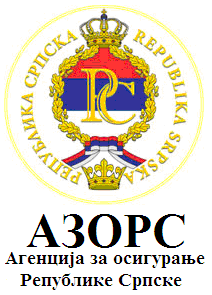 Република СрпскаАгенција за осигурање Републике СрпскеОбразац ЗП-1за издавање овлашћења за заступањe у осигурању и упис у Регистaр заступника у осигурању - физичка лица Име (име оца) и презиме:      Име (име оца) и презиме:      Адреса (улица, број и мјесто):      Адреса (улица, број и мјесто):      Стручна спрема (завршена школа и степен образовања):      Стручна спрема (завршена школа и степен образовања):      Контакт телефон:      E-mail:      1.овјерена копија идентификационог документа (лична карта или пасош) (не старија од 6 мјесеци)2. овјерена копија свједочанства или дипломе о најмање средњој стручној спреми (не старија од 6 мјесеци)3.овјерена копија увјерења о положеном стручном испиту за заступника у осигурању (за лица која су стручни испит полижила у ФБиХ) / овјерена копија рјешења Агенције о признавању стручног испита положеног у иностранству Напомена: увјерење не прилаже лице које је испит положило код Агенције4.увјерење о некажњавању из казнене евиденције МУП-а. (не старије од 6 мјесеци)   5.копија уплатнице о уплаћеној накнади на рачун Агенције – члан 6. став 1. тарифа I, тарифни став 13 Одлуке о тарифама и накнадама Агенције за осигурање Републике Српске (Службени гласник РС број 56/10) Напомена – ако се са овим захтјевом истовремено подноси захтјев на обрасцу ЗП-5, укупна накнада за оба поступка се плаћа по члану 6. став 1. тарифа I, тарифни став 8 Одлуке о тарифама и накнадама Агенције за осигурање Републике СрпскеМјесто и датум подношења захтјева:      Потпис подносиоца захтјева:      